Dzień dobry , mam nadzieję , że Państwo oraz Słoneczka , jesteście zdrowi i gotowi do dzisiejszych zajęć Temat tygodnia:  Dbamy o przyrodę Temat dnia : Strażnicy przyrody Propozycja dla Rodziców : 1 propozycja Film edukacyjny dla dzieci ,, Co to jest las ? ,,https://www.youtube.com/watch?v=31z7hEiIDVsRodzic może zadać  dziecku pytania :- Czym jest ziemia ?- Co to znaczy , że mieszkamy na wielkiej  kuli ?2 propozycja Dzieci układają z liter i odczytują hasło : LASDzieci podają swoje skojarzenia ze słowem LAS .3 propozycja Proponuję wykonanie karty pracy ,, Nowe przygody ,, cz.2 str.58-61.4 propozycja Zachęcam do ćwiczenia literki ,, F ,, , ,, f ,, ( Ćwiczenia do literek ) .5 propozycja Dzieci dzielą nazwy zdjęć na głoski oraz czytają tekst .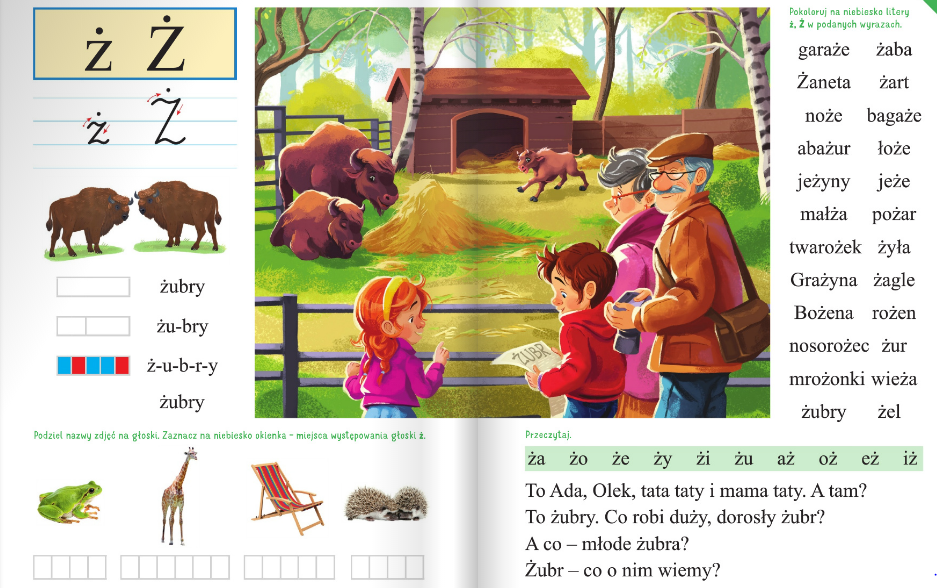 Powodzenia !